RIWAYAT HIDUP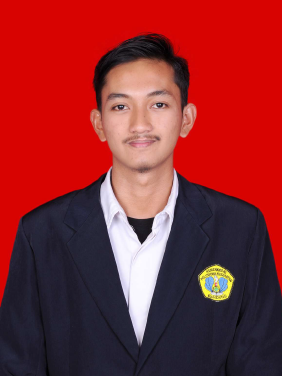 Identitas		   Nama			   : Arbie GyreshaNim			   : P17334117001Jenis Kelamin		   : Laki – LakiTempat/Tanggal Lahir  : Cirebon, 2 Juli 1999Agama			   : IslamAlamat                           : Komplek Puri Serang Hijau Blok L6 No.24 RT. 005 RW. 015 Kelurahan Banjarsari, Kecamatan Cipocok Jaya, Serang, BantenTelepon		   : 082126435623Email			   : agyresha@gmail.com Riwayat PendidikanSD		: SDN 1 Rancaekek Tamat Tahun 2009: SDN 20 Kota Serang Tamat Tahun 2011SMP	: SMP Negeri 2 Kota Serang Tamat Tahun 2014SMA	: SMA Negeri 2 Kota Serang Tamat Tahun 2017Terdaftar Sebagai Mahasiswa D3 Analis Kesehatan di Poltekkes Kemenkes Bandung Sejak Tahun 2017 Sampai Sekarang.